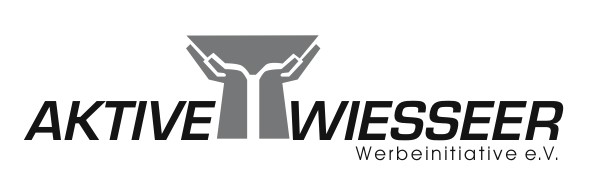 Aktive Wiesseer e.V.Söllbachtalstr.1       	Email : claudia.elektrozill@gmail.com           83707 Bad Wiessee 	Tel. 08022/857747St.Nr. 139/107/10413 						        Fax 08022/857745Beitrittserklärung Hiermit erkläre(n) ich/wir  ………………………………………………………………….…………. ……………………………………………………………………………………………..…..……….. …………………………………………………………………………………………………………...  (bitte die genaue, offizielle Firmenbezeichnung, mit Anschrift, Telefonnummer, Fax und Email-Adresse angeben, bzw. den Firmenstempel mit den vollständigen Daten)  meinen Beitritt zum Verein „Aktive Wiesseer e.V.“. Eine Kündigung ist unter Einhaltung einer Frist von 14 Tagen zum Monatsende möglich. Der Beitrag beträgt monatlich 30,- Euro + zuzüglich gesetzlicher MWSt – derzeit 19%   Zahlungstermin    (   ) monatlich  30,-  +Mwst.          (   ) jährlich  360,-  + Mwst. Gewünschten Zahlungstermin bitte ankreuzen Diese Vereinbarung ist – in Ergänzung zu Angaben auf Kontoauszügen und ggfalls ergänzenden Dokumenten - Bestandteil einer Dauerrechnung i.S. des Umsatzsteuergesetzes. Der Ausstellung von elektronischen Rechnungen oder Rechnungsbestandteilen wird zugestimmt. Bad Wiessee, den  …………………………  Unterschrift  ……………………..…………………. 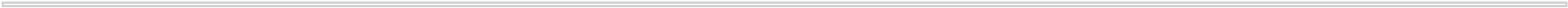 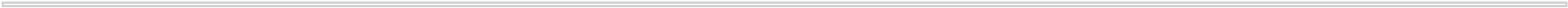 SEPA-Basislastschriftmandat Gläubigeridentifikationsnummer: DE82AKW00001142899 Mandatsreferenz: wird auf der Lastschrift mitgeteilt Hiermit ermächtige/n  ich/wir Sie widerruflich, die von mir/uns zu entrichtende Zahlung bei  Fälligkeit zu Lasten meines/unseren Girokontos  bei   kontoführendes Kreditinstitut:  …….......................................................................................... IBAN: …………………………………………………………………………. BIC:   …………………………………………………………………………..   per Lastschrift einzuziehen. Der monatliche Beitrag wird am 15.des jeweiligen Monats, der jährliche Beitrag wird am 15.März des jeweiligen Jahres eingezogen. …………………………………………………………………………………………………………… Name des Kontoinhabers 	 	 	Ort, Datum  	 	 	Unterschrift(en) 